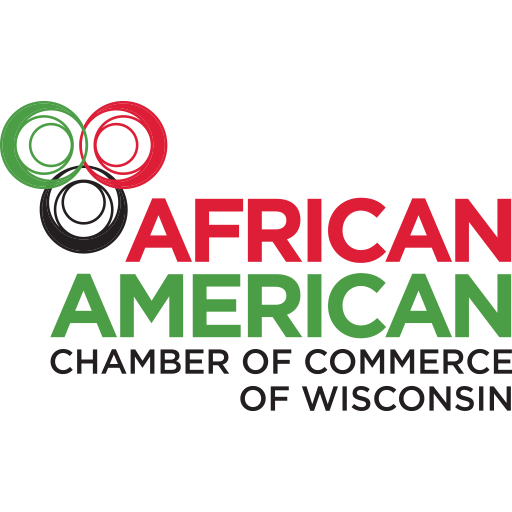 AACCW promotes Jona Moore to Vice PresidentFor Immediate ReleaseJuly 14, 2021For more information, contact AACCW Vice President Jona Moore at (414) 462-9450 or jmoore@aaccwisconsin.orgMILWAUKEE – The African American Chamber of Commerce of Wisconsin (AACCW) has promoted Jona Moore to be its Vice President.Moore previously served as Program Manager for the organization, which she joined in 2019.“Jona has demonstrated she has what it takes to meet every challenge we have put before her since joining our organization. She deserves this promotion. We’re going to need her leadership, her vision and her energy as we continue to be impactful to both Black Entrepreneurs and the Wisconsin community,” said Ossie Kendrix, President and CEO of the AACCW.A native of Milwaukee, Moore graduated from Rufus King High School before earning a bachelor of science degree at Jackson State University in Mississippi.She returned to her hometown and served several roles of rising importance at the Pearls for Teen Girls, a dynamic Milwaukee nonprofit organization, before joining the AACCW.Moore is playing a key role in managing the AACCW’s new Legacy Co-Working & Innovation Space at 1920 N. Dr. Martin Luther King Drive in the heart of Milwaukee’s Bronzeville Neighborhood.“It seems right and natural that I would grow up to serve the neighborhood I know so well. To be a catalyst in helping the people here start and grow their own businesses and create jobs in the neighborhood is an exciting blessing I really cherish,” Moore said.Moore recently graduated from the African American Leadership Alliance Milwaukee (AALAM) Leadership Development Program.“I learned so much from that program. I learned that it’s important to always give your best, no matter what you are doing or what room you are in,” Moore said. “And stage time is leadership time. When you’ve got the stage, it’s go time.”The African American Chamber of Commerce of Wisconsin champions the growth and sustainability of African American-owned businesses by providing access to capital, education and advocacy through capacity building and strategic partnerships.-30-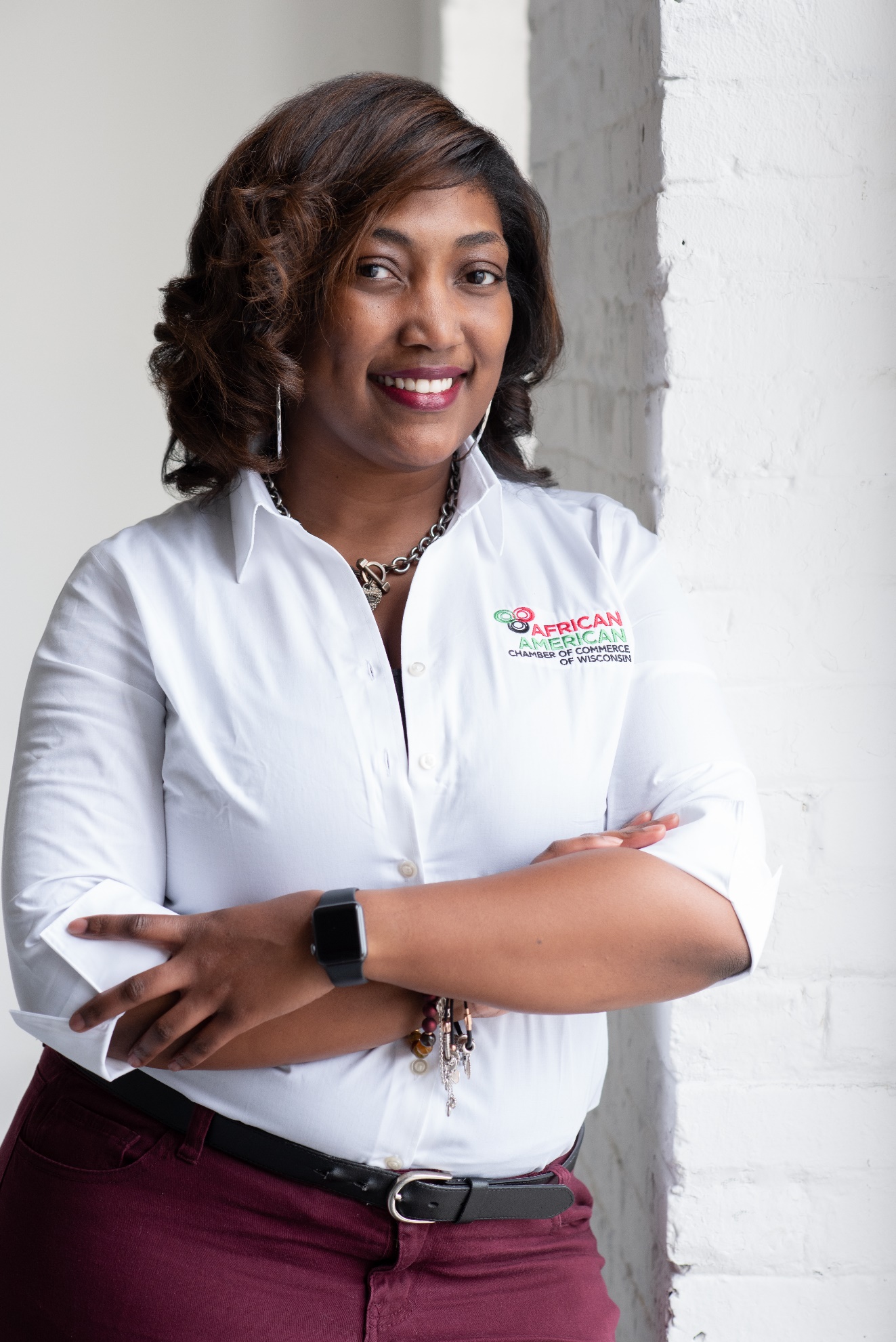 Jona Moore